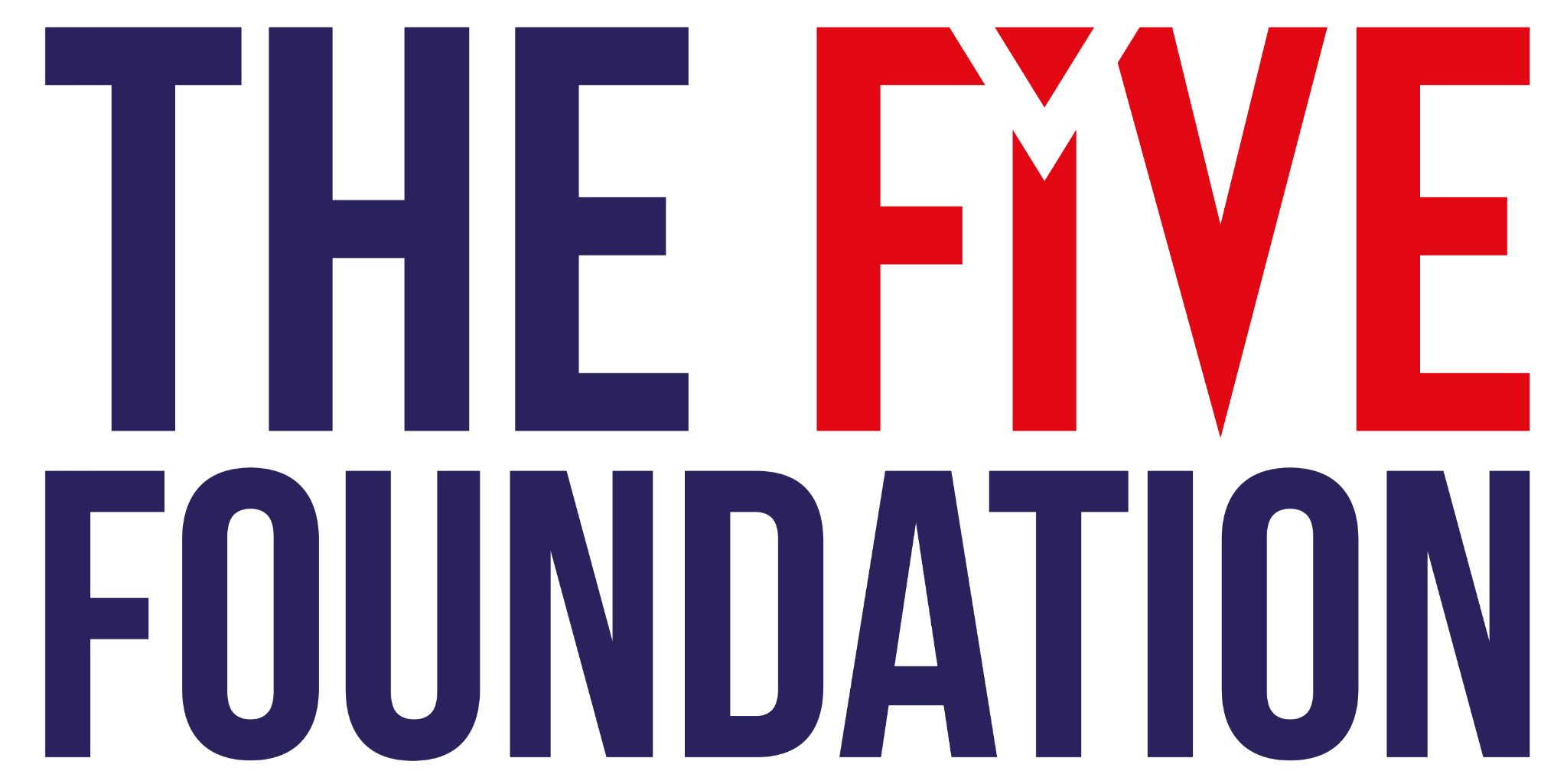 SIMPLE TRACKING TOOL TO MEASURE EFFECTIVENESS OF FGM INTERVENTIONS, OCT 2021This tool is based on UNICEF’s ACT Framework for tracking changes in attitudes and behaviour to end FGM. The original/long version is here.The aim of the tool is to track the success of grassroots initiatives to end FGM in terms of changing behaviours - and to evaluate how many girls age 0-14 years were protected during this time. Although this isn’t foolproof (girls can be cut over age 14), and is a very simplified version of UNICEF’s intensive tool, it is a starting point to measuring impact and gives a clear indication of change over time. INTERVIEW WITH FATHERS OF GIRLS POTENTIALLY AT RISK OF FGM Note: Print Pages 2 and 3. Fill in before and after (time frame to be determined by partner) the activities have taken place. Aim to interview at least 10-20% of those individuals you hope to persuade to protect girls from FGM. If you are not targeting men, then interview mothers/grandmothers, etc. instead. BEFORE ACTIVITIES TAKE PLACENAME OF INTERVIEWER: ____________________________________NAME OF INTERVIEWEE: ____________________________________DATE OF INTERVIEW 1: ____________________________________VILLAGE/COMMUNITY: ____________________________________APPROX NUMBER OF GIRLS AT RISK IN COMMUNITY: ____________AFTER ACTIVITIES TAKE PLACENAME OF INTERVIEWER: ____________________________________NAME OF INTERVIEWEE: ____________________________________DATE OF INTERVIEW 2: ____________________________________VILLAGE/COMMUNITY: ____________________________________APPROX NUMBER OF GIRLS AT RISK IN COMMUNITY: ____________Gather information on an Excel sheet and input responses as 1a, 2a, etc. Then compare responses from the first set of interviews compared to the second set to see if the father (or other decision makers in the family) are now more likely to protect their daughter or other girls at risk of FGM.abcde1Do you have daughters at risk of FGM?YesMaybeNot sureNo2Do you have daughters who have been cut?YesMaybeNot sureNo3Do you plan for your daughter to have FGM?YesMaybeNot sureNo4Are girls in your community already cut?AllMostSomeFewNone5Do you think FGM should continue?YesMaybeNot sureNo6Do people in your community or people whose opinion you value support FGM?AllMostSomeFewNone7How many men in your community would marry women who have not undergone FGM?AllMostSomeFewNone8Have you or wiill you encourage others to abandon FGM?YesMaybeNot sureNo9In five years from now, do you think girls in this community will have undergoing FGM?AllMostSomeFewNoneabcde1Do you have daughters at risk of FGM?YesMaybeNot sureNo2Do you have daughters who have been cut?YesMaybeNot sureNo3Do you plan for your daughter to have FGM?YesMaybeNot sureNo4Are girls in your community already cut?AllMostSomeFewNone5Do you think FGM should continue?YesMaybeNot sureNo6Do people in your community or people whose opinion you value support FGM?AllMostSomeFewNone7How many men in your community would marry women who have not undergone FGM?AllMostSomeFewNone8Have you or wiill you encourage others to abandon FGM?YesMaybeNot sureNo9In five years from now, do you think girls in this community will have undergoing FGM?AllMostSomeFewNone